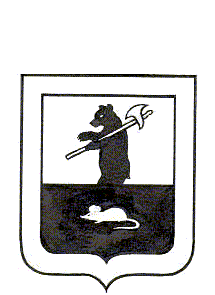 АДМИНИСТРАЦИЯ ГОРОДСКОГО ПОСЕЛЕНИЯ МЫШКИНПОСТАНОВЛЕНИЕг. Мышкин07.09.2018                                                                                         № 261О внесении изменений в постановлениеАдминистрации городского поселения Мышкинот 17 апреля 2013 года № 44 «О муниципальной межведомственной комиссии для признания помещения жилым помещением, пригодным (непригодным) для проживания граждан, многоквартирного дома аварийным и подлежащимсносу или реконструкции, на основании оценкисоответствия жилых помещений муниципального жилищного фонда и частных жилых помещенийустановленным требованиям»В соответствии со ст.14 Жилищного кодекса Российской Федерации,  Федеральным законом от 6 октября 2003 года №131-ФЗ «Об общих принципах организации местного самоуправления в Российской Федерации», постановлением Правительства Российской Федерации от 28 января 2006 года № 47 «Об утверждении Положения о признании помещения жилым помещением, жилого помещения непригодным для проживания и многоквартирного дома аварийным и подлежащим сносу или реконструкции»,ПОСТАНОВЛЯЕТ:        1. Внести изменения в постановление Администрации городского поселения Мышкин от 17 апреля 2013 года № 44 «О муниципальной межведомственной комиссии для признания помещения жилым помещением, пригодным (непригодным) для проживания граждан, многоквартирного дома аварийным и подлежащим сносу или реконструкции, на основании оценки соответствия жилых помещений муниципального жилищного фонда и частных жилых помещений установленным требованиям», изложив Приложение № 1 в новой редакции (прилагается).        2. Признать утратившим силу постановление Администрации городского поселения Мышкин от 06.08.2018 №  229 «О внесении изменений в постановление Администрации городского поселения Мышкин от 17 апреля 2013 года № 44 «О муниципальной межведомственной комиссии для признания помещения жилым помещением, пригодным (непригодным) для проживания граждан, многоквартирного дома аварийным и подлежащим сносу или реконструкции, на основании оценки соответствия жилых помещений муниципального жилищного фонда и частных жилых помещений установленным требованиям»».3. Контроль за исполнением настоящего постановления возложить на заместителя Главы Администрации городского поселения Мышкин.4. Настоящее постановление разместить на официальном сайте Администрации городского поселения Мышкин в информационно-телекоммуникационной сети «Интернет».5. Настоящее постановление вступает в силу с момента подписания. Главы городского поселения Мышкин	Е.В.Петров                                                                                   Приложение № 1                                                                                   к постановлению                                                                                                    Администрации                                                                                          городского поселения                                                                    Мышкин                                                                                      от 07.09.2018 № 261Состав муниципальной межведомственной комиссиидля признания помещения жилым помещением, пригодным (непригодным) для проживания граждан, многоквартирного дома аварийным и подлежащим сносу или реконструкции, на основании оценки соответствия жилых помещений муниципального жилищного фонда и частных жилых помещений установленным требованиямПредседатель комиссии:Кошутина Анна Александровна  – заместитель Главы Администрации                                                             городского поселения Мышкин;Заместитель председателя комиссии:Колпаков Сергей Владимирович – начальник МУ «Управление городского                                                             хозяйства»;Секретарь комиссии:Борисова Оксана Николаевна       –  специалист 1 категории  Администрации                                                               городского поселения Мышкин;Члены комиссии:Асадов Натиг Алимович     –           начальник организационно-                                                             правового отдела Администрации                                                               городского поселения Мышкин;Луцеева Людмила Алексеевна –         ведущий специалист организационно-                                                             правового отдела Администрации                                                               городского поселения МышкинМорозова Антонина Евгеньевна –  государственный инспектор Угличского и                                                                Мышкинского районов Ярославской области                                                             по пожарному надзору (по согласованию);Козырев Алексей Викторович –      Заместитель Председателя                                                               Комитета по управлению                                                             имуществом и градостроительству                                                             администрации Мышкинского                                                             муниципального района (по согласованию);Петрова Татьяна Васильевна –        главный специалист – эксперт                                                               территориального отдела Управления                                                              Роспотребнадзора по Ярославской                                                              области в Угличском муниципальном                                                               районе (по согласованию).